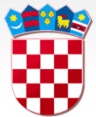 REPUBLIKA HRVATSKAOSNOVNA ŠKOLA DALJZAGREBAČKA 2B, 31226 DALJKLASA: 112-01/17-01/49URBROJ: 2158-29-01-17-1DALJ, 19. rujna 2017. godine	Na temelju čl. 6. Zakona o poticanju zapošljavanja (NN 57/12, 120/12, 16/17) i Zakona o odgoju i obrazovanju u osnovnoj i srednjoj školi (NN 87/08, 86/09, 92/10, 105/10, 90/11,5/12,16/12,86/12,126/12, 94/13, 152/14, 07/17) Osnovna škola Dalj, Dalj raspisujeNATJEČAJ ZA STRUČNO OSPOSOBLJAVANJE ZA RAD BEZ ZASNIVANJA RADNOG ODNOSAUčitelj razredne nastave, 1 izvršitelj m/ž, pripravnikPŠ Erdut- određeno vrijeme 12 mjeseci, puno radno vrijeme (40 sati tjedno)UVJETI: prema odredbama Zakona o odgoju i obrazovanju u osnovnoj i srednjoj školi (NN 87/08,  86/09, 92/10, 105/10, 90/11, 5/12, 16/12, 86/12, 126/12,  94/13, 152/14), Pravilnika o stručnoj spremi i pedagoško-psihološkom obrazovanju učitelja i stručnih suradnika u osnovnom školstvu (NN 47/96, 56/01), i drugim propisima.Opći i posebni uvjeti prema Zakonu o radu i ostalim propisima – osoba prijavljena u evidenciju nezaposlenih najmanje 30 dana koja nema više od 12 mjeseci evidentiranog staža u zvanju za koje se obrazovala, bez obzira na ukupno evidentirani staž u mirovinskom osiguranju.UZ PRIJAVU KANDIDATI SU DUŽNI PRILOŽITI u neovjerenoj preslici:- životopis- diplomu/svjedodžbu o stečenoj stručnoj spremi- domovnicu- rodni list- uvjerenje o nekažnjavanju (ne starije od 6 mjeseci)- preslika dokaza o nezaposlenosti iz evidencije HZZ-a i HZMO-aNa natječaj se mogu javiti osobe oba spola.Nepotpune i nepravodobne prijave neće se razmatrati.Po potrebi škola može organizirati provjeru sposobnosti kandidata.Rok za podnošenje prijava je 8 dana od dana objave natječaja na mrežnim stranicama Hrvatskog zavoda za zapošljavanje. Prijave s dokazima o ispunjavanju uvjeta molimo poštom dostaviti na adresu škole: Osnovna škola Dalj, Zagrebačka 2b, uz napomenu: ZA NATJEČAJ - Stručno osposobljavanje za rad bez zasnivanja radnog odnosa.Za osobu koja bude izabrana Škola će podnijeti Hrvatskom zavodu za zapošljavanje zahtjev za sufinanciranje programa stručnog osposobljavanja za rad bez zasnivanja radnog odnosa. Kandidati će o rezultatima natječaja biti obaviješteni putem web stranice škole.RavnateljMarko Stanić, prof.